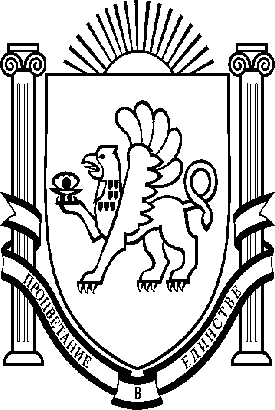 АДМИНИСТРАЦИЯЗыбинского сельского поселения Белогорского районаРеспублики КрымП О С Т А Н О В Л Е Н И Е29 апреля 2022 г.	село  Зыбины	                   № 54Об отмене  постановления администрации Зыбинского сельского поселения Белогорского района Республики Крым от04.03.2022  № 35 «Об утверждении Порядка заключения договора  о целевом обучении с обязательством последующего прохождения муниципальной службы В соответствии с  Федеральным законом от 06.10.2003 № 131-ФЗ «Об общих принципах организации местного самоуправления в Российской Федерации», Уставом муниципального образования Зыбинское сельское поселение Белогорского района Республики Крым, в целях устранения коррупционного фактора  , администрация Зыбинского сельского поселения постановляет :1. Отменить   постановления администрации Зыбинского сельского поселения Белогорского района Республики Крым от04.03.2022  № 35 «Об утверждении Порядка заключения договора  о целевом обучении с обязательством последующего прохождения муниципальной службы»2.Настоящее Постановление подлежит официальному опубликованию на  официальной странице муниципального образования Белогорский район на портале Правительства Республики Крым в разделе «Муниципальные образования района Зыбинское сельское поселение» (Зыбинское.rk.gov.ru) и на информационном стенде в здании администрации Зыбинского сельского поселения Белогорского района Республики Крым по адресу:                        с. Зыбины ул. Кирова, 13. 3.Настоящее постановление вступает в законную силу с момента опубликования.4.Контроль за исполнением настоящего постановления оставляю за собой.Председатель  сельского совета — глава администрацииЗыбинского сельского поселения		                                                           Т.А. Книжник				